SCI-610-2016Comunicación de acuerdo Para los fines correspondientes se transcribe el acuerdo tomado por el Consejo Institucional, citado en la referencia, el cual dice:RESULTANDO QUE:El Artículo 21, del Reglamento del Consejo Institucional, reza:“Son asuntos propios del análisis y dictamen de la Comisión de Planificación y Administración según su competencia los siguientes: … c. La creación, modificación y eliminación de plazas.”…CONSIDERANDO QUE:La Secretaría del Consejo Institucional, recibe oficio R-1002-2016, con fecha de recibido 20 de setiembre de 2016, suscrito por el Dr. Julio Calvo Alvarado, Rector, dirigido al Dr. Bernal Martínez Gutiérrez, Coordinador de la Comisión de Planificación y Administración, en el cual remite para el trámite correspondiente, la Propuesta de Plazas de Renovación, Reconversión y nuevas, financiadas con Fondos del Sistema 2017; indica que el Consejo de Rectoría en las Sesiones No. 32-2016, Artículo 5, del 5 de setiembre y No. 34-2016, Artículo 7 del 20 de setiembre del 2016, conoció y avaló la propuesta.  (Anexo 1).La Comisión de Planificación y Administración en Reunión Ordinaria No. 694-2016, celebrada del 26 de setiembre de 2016, revisa la Propuesta de Plazas de Renovación, Reconversión y nuevas, financiadas con Fondos del Sistema 2017; recibe al Ing Luis Paulino Méndez, Vicerrector de Docencia, MBA. Luis Humberto Villalta, Vicerrector de Administración, Dra. Paola Vega, Vicerrectora de Investigación y al MBA. Luis Fernando Murillo, Coordinador del Programa de Regionalización, para el análisis de las plazas.  Se realizan observaciones y se les solicita complementar información respecto al Programa de Regionalización.  Se recibe correo electrónico, con fecha de recibido 27 de setiembre de 2016, suscrito por el MBA. Luis Fernando Murillo, Coordinador del Programa de Regionalización, dirigido al Dr. Bernal Martínez Gutiérrez, Coordinador de la Comisión de Planificación, en el cual adjunta Informe Ejecutivo 2015 del Programa de Regionalización, así como los informes de los Coordinadores y Asistentes Regionales, para aclarar que su labor no es solo administrativa sino estratégica, lo cual se detalla en cada informe. (Anexo 2).La Secretaría del Consejo Institucional recibe oficio VIE-666-2016, con fecha de recibido 30 de setiembre de 2016, suscrito por la Dra. Paola Vega, Vicerrectora de Investigación, dirigido al Dr. Bernal Martínez Gutiérrez, Coordinador de la Comisión de Planificación, en el cual adjunta la información requerida mediante el oficio SCI-580-2016, sobre el Programa de Regionalización.  (Anexo 3)La Comisión de Planificación y Administración en Reunión Ordinaria No. 696-2016, celebrada del 03 de octubre de 2016, continua con el análisis de la  Propuesta de Plazas de Renovación, Reconversión y nuevas, financiadas con Fondos del Sistema, para la cual revisa la información detallada en los considerandos 3 y 4, y dispone condicionar las plazas administrativas de apoyo al extensionista,  según las siguientes justificaciones:El Programa se ha venido reduciendo presupuestariamente, no así su aparato administrativo.Se le solicitará a la Auditoría que elabore un estudio para revisar la estructura administrativa, que permita determinar la proporción entre personal de apoyo con respecto a las plazas asignadas a los extensionistas dentro del Programa de Regionalización.Se está planteando la formulación de una dirección de extensión, y sería importante determinar cómo va a quedar el Programa de Regionalización dentro de esta nueva estructura; dicha propuesta según la Vicerrectora de Investigación estará llegando a más tardar a final de año.Se solicitará a la administración que se reserve el presupuesto completo previsto para Regionalización.Con  base en lo anterior la Comisión decidió renovar las plazas administrativas de apoyo al extensionista, únicamente solo por los primeros 6 meses del año 2017.SE ACUERDA:Aprobar a partir del año 2017, 107 plazas equivalentes a 96,16 Tiempos completos Equivalentes (TCE), financiadas con Fondos del Sistema 2017, con las características que se describen en el siguiente cuadro:Recordar a la Administración que la modificación de cualquiera de las condiciones con las que se aprueban las plazas en este acuerdo, sólo puede hacerse por parte del Consejo Institucional.Indicar al Departamento de Recursos Humanos, que las plazas aprobadas en jornadas vespertinas, deberán tener un horario que permita dar el servicio vespertino al menos hasta las 8 pm.Solicitar a la Auditoría Interna que realice una auditoría administrativa, en los términos en que se señala en el considerando 5, y presente el informe al Consejo Institucional a más tardar el 30 de marzo de 2017.Comunicar.  ACUERDO FIRME. Palabra clave: Plazas Nuevas – Renovación – Reconversión - Fondos Sistema - 2017- BSS/arsANEXOSANEXO 1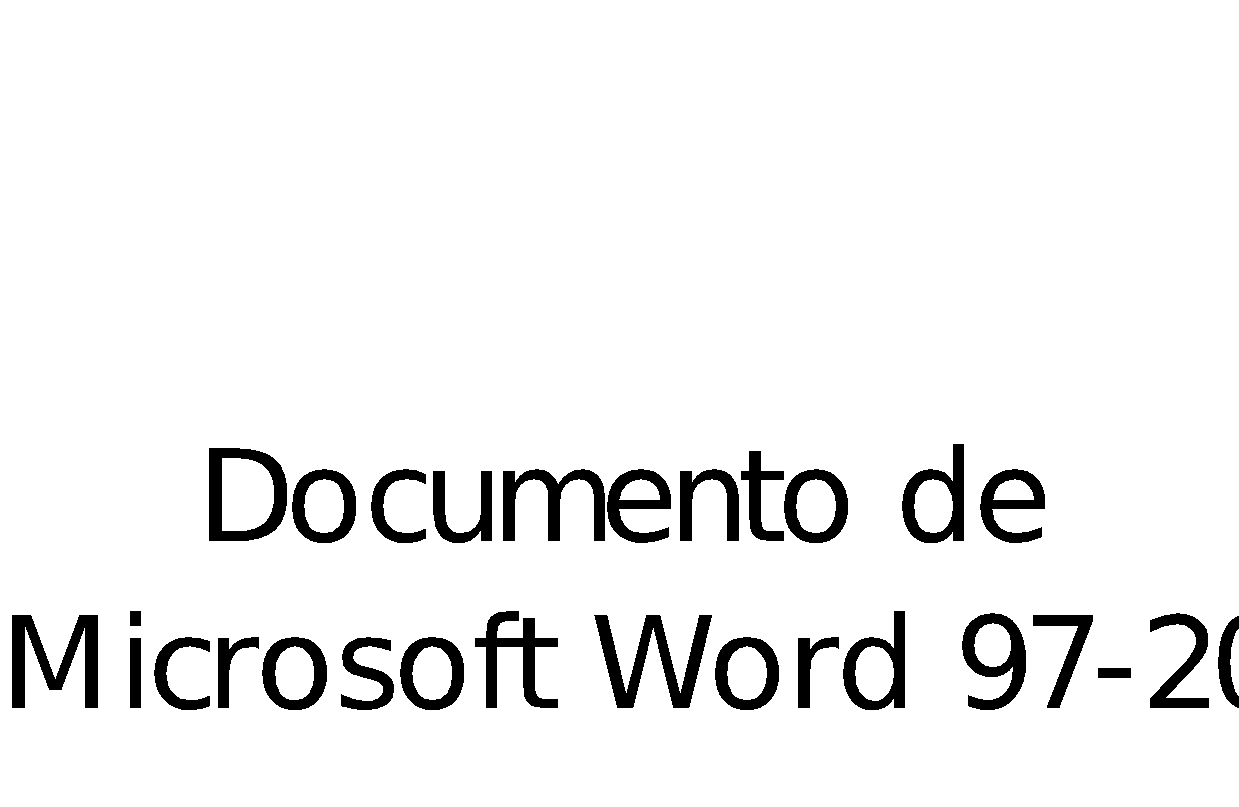 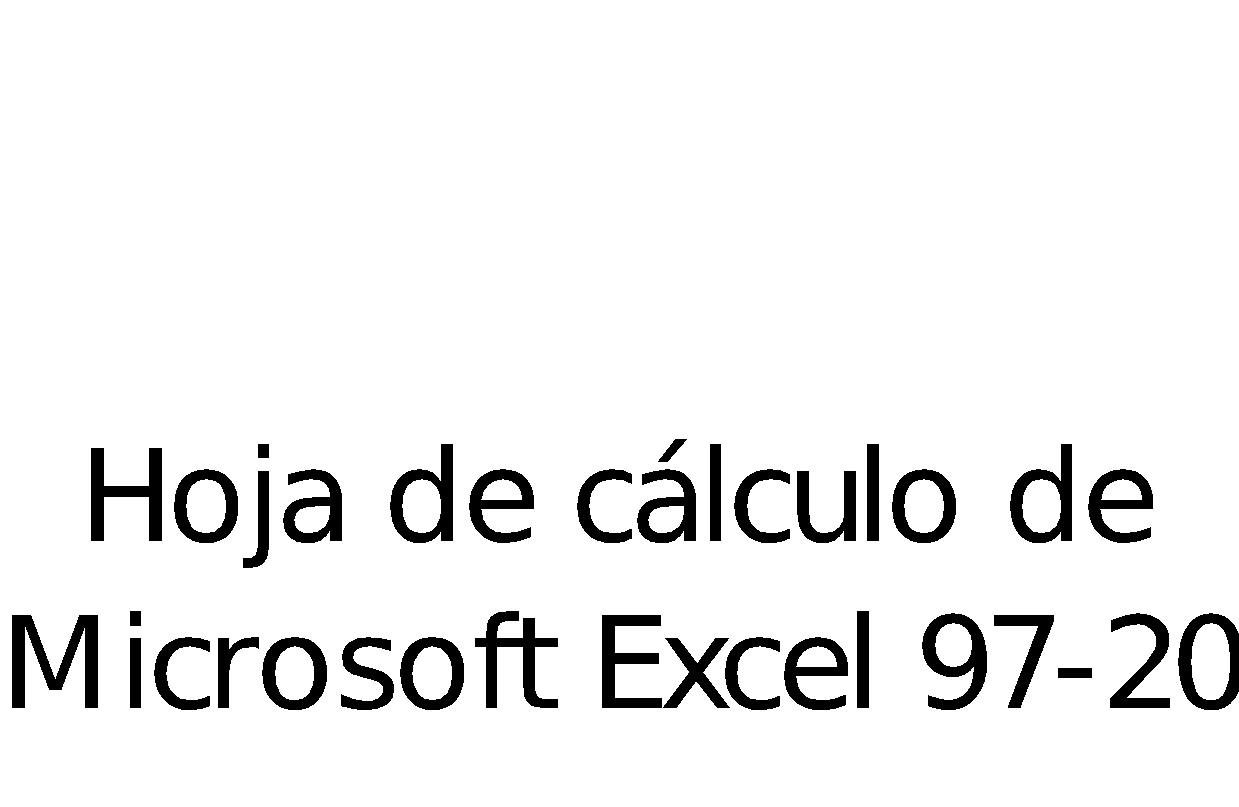 ANEXO 2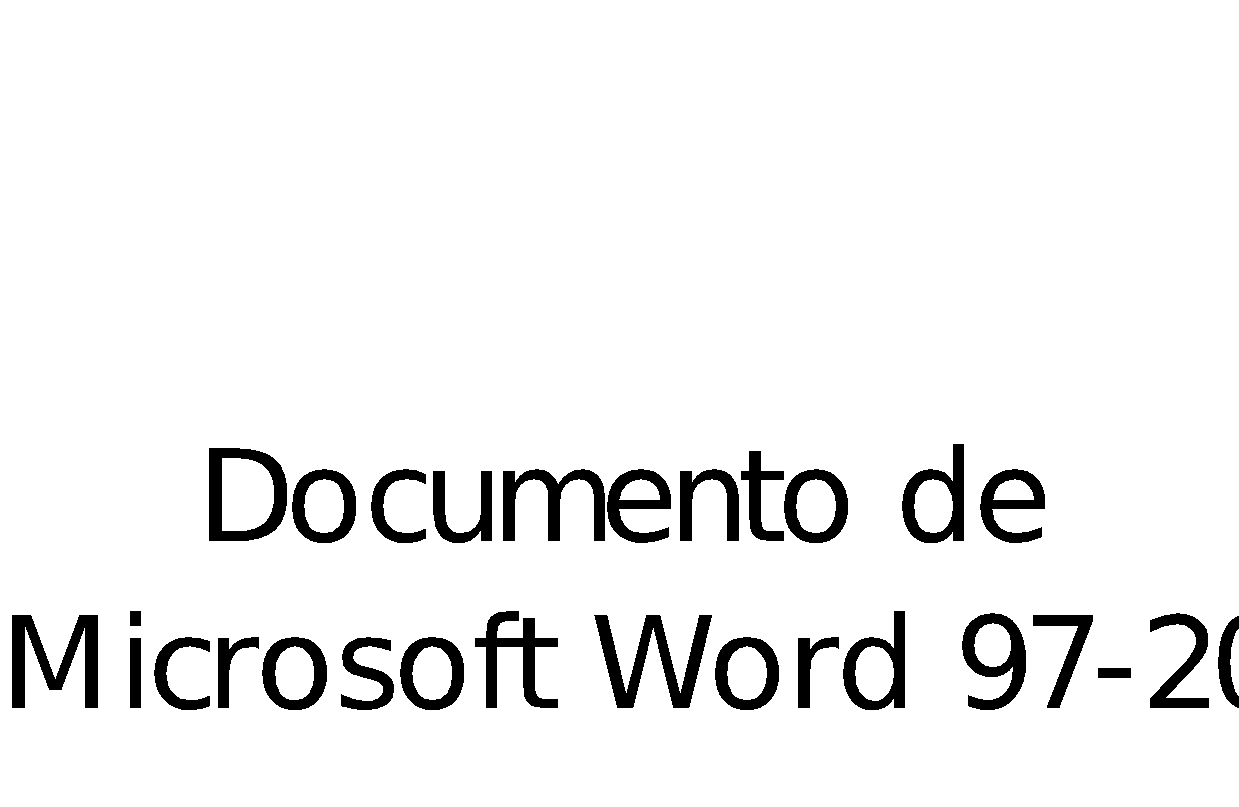 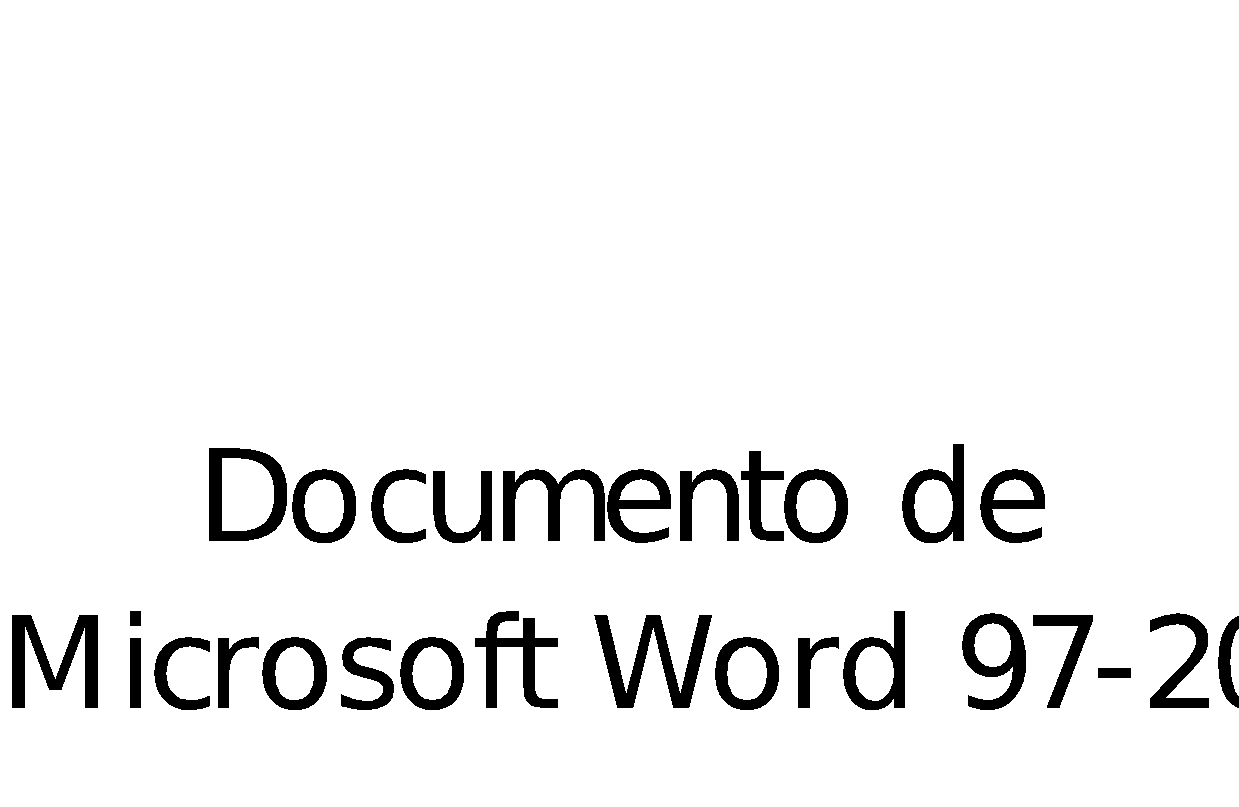 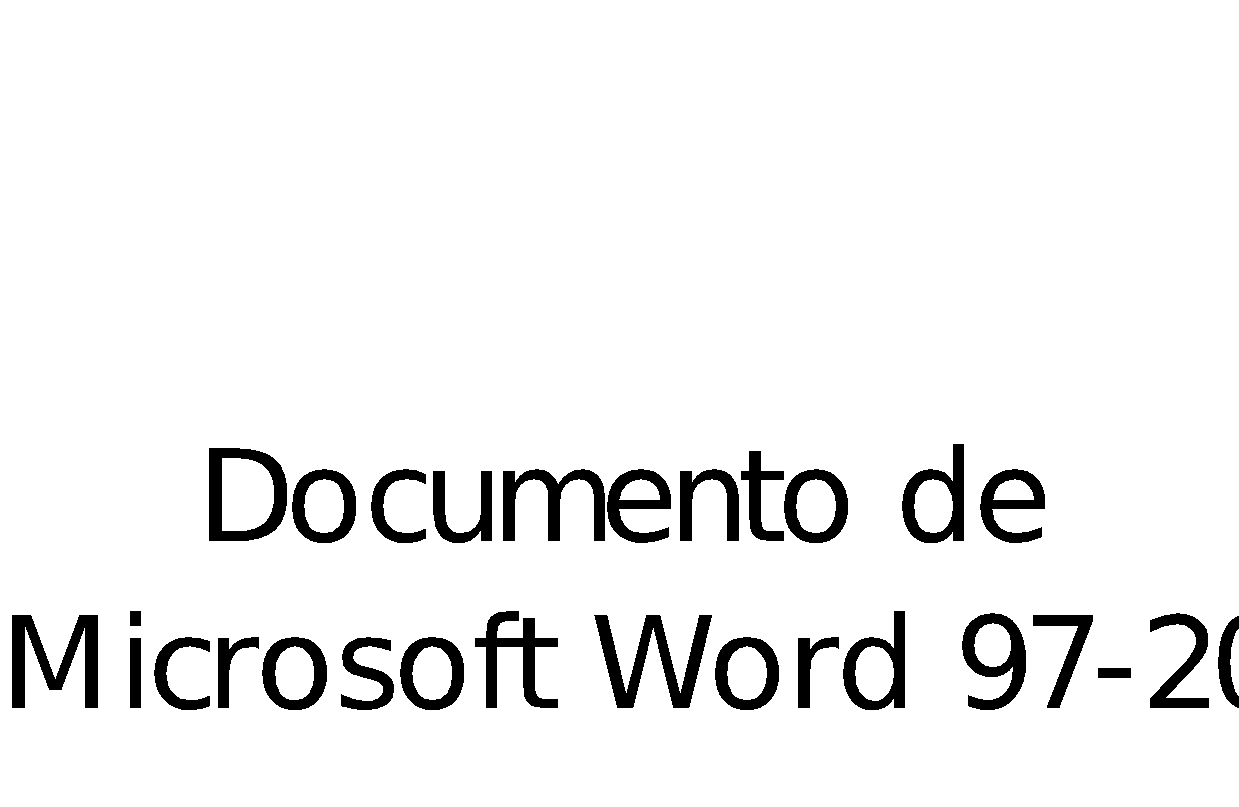 ANEXO 3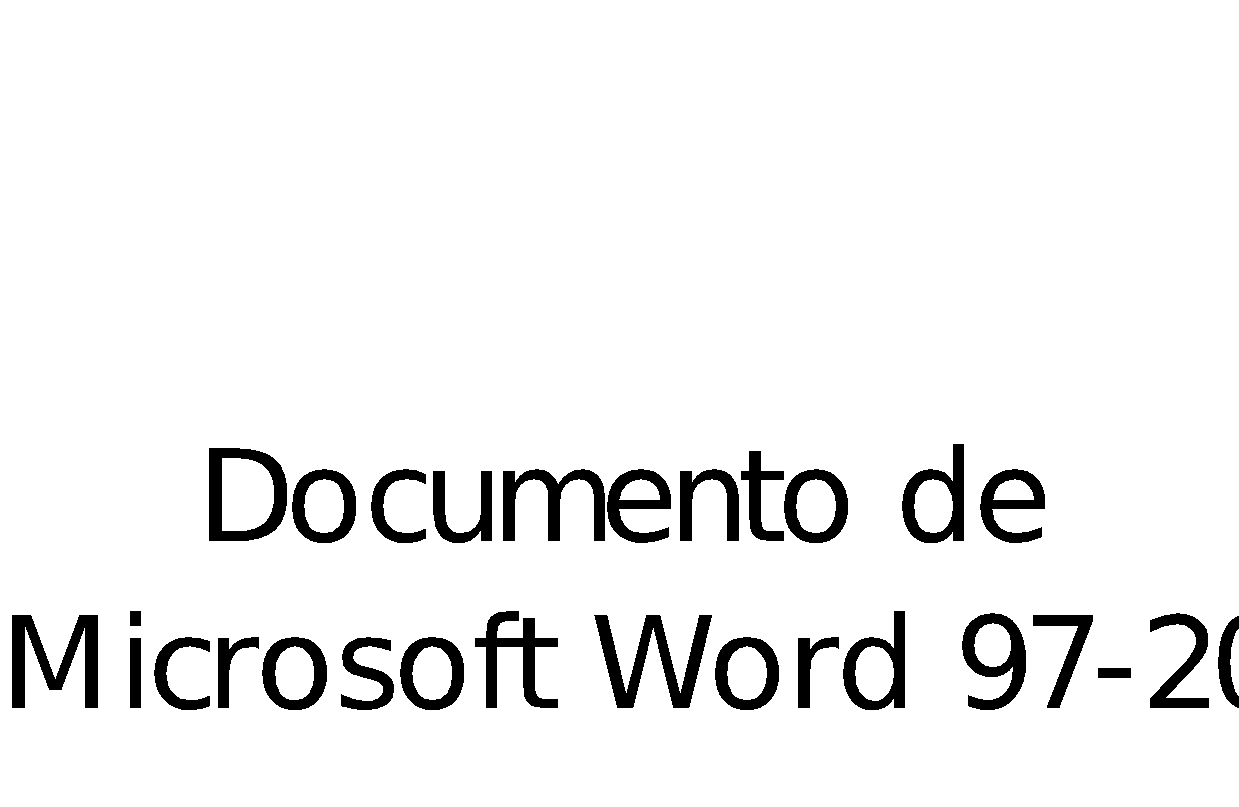 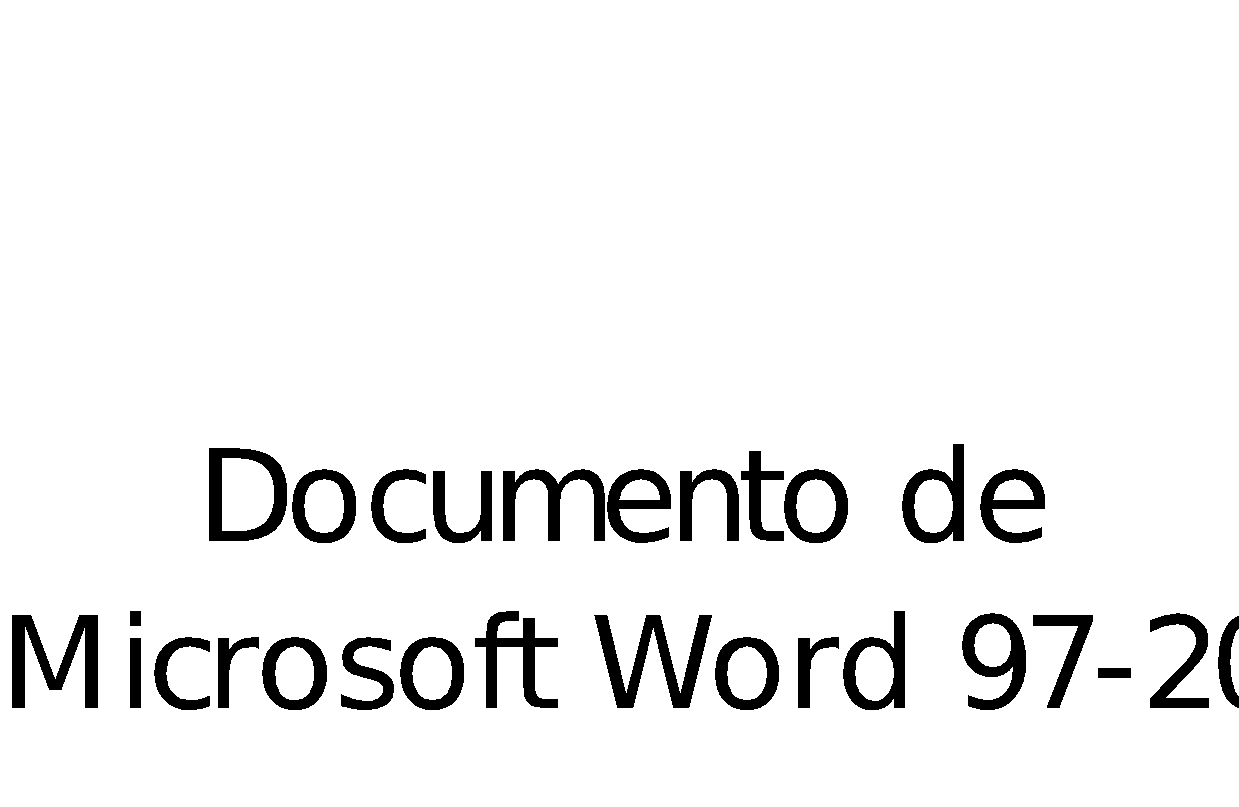 Para:Dr. Julio Calvo Alvarado, RectorMBA. Humberto Villalta, Vicerrector de AdministraciónIng. Luis Paulino Méndez, Vicerrector de DocenciaDra. Paola Vega, Vicerrectora de Investigación y Extensión Dra. Claudia Madrizova, Vicerrectora de Vida Estudiantil y Servicios Académicos Dr. Edgardo Vargas, Director Sede Regional San CarlosArq. Marlene Ilama, Directora Centro Académico de San JoséMáster Xinia Alfaro, Directora Centro Académico de AlajuelaMáster Roxana Jiménez, Directora Centro Académico de LimónM.A.U. Tatiana Fernández, Directora Oficina Planificación InstitucionalMBA. Harold Blanco, Director Departamento de Recursos HumanosLic. Roy D’Avanzo, Director Departamento Financiero ContableLic. Isidro Álvarez, Auditor InternoDe: Licda. Bertalía Sánchez Salas, Directora Ejecutiva Secretaría del Consejo InstitucionalInstituto Tecnológico de Costa Rica Fecha:05 de octubre de 2016Asunto:Sesión Ordinaria No. 2992, Artículo 8, del 05 de octubre de 2016.   Plazas Nuevas, Renovación y Reconversión, financiadas con Fondos del Sistema 2017ProgramaPlazasTCE1.1 Vic. Admin55,002 Vic.docencia9384,664 VIE96,50Total general10796,16#ProgramaActual
Cód. plaza Nuevo
Cód. plaza PuestoCategoríaJornadaPeriodo (meses)TCENombra-mientoAdscrita a:Observaciones
Renovación y reconversión11.1FSA022FSA022Profesional en TIC23100%121,00TemporalDATICPara brindar mantenimiento a todos los sistemas de la Vicerrectoría de Administración.21.1FSA007FSA007Profesional en Administración23100%121,00TemporalDepartamento Financiero ContablePara el proceso de formulación presupuestaria31.1FSA006FSA006Profesional en Administración23100%121,00TemporalDepartamento de AprovisionamientoPara atender Licitaciones41.1FSA013FSA013Técnico Administración16100%121,00TemporalDepartamento Financiero ContableAplicación de modificaciones presupuestarias51.1FSA010FSA010Técnico Administración16100%121,00TemporalDepartamento de Recursos HumanosPara Reclutamiento y Selección62NuevaFS0134Profesional en Administración23100%121,00TemporalVicerrectoría de DocenciaPara proyectos Especiales VIDA72NuevaFS0135Profesional en Comunicación (Diseño)23100%121,00TemporalOficina de Comunicación y MercadeoDestacada en el proyecto del WEB Institucional82NuevaFSAL021Profesional en Administración23100%121,00TemporalCentro Académico de AlajuelaApoyo a la dirección de centro, para formulación de nuevas carreras92FS0121FS0121Profesor (a)23100%9,50,79TemporalVicerrectoría de DocenciaPara Becas Postgrado a Docentes102FS0122FS0122Profesor (a)23100%9,50,79TemporalVicerrectoría de DocenciaPara Becas Postgrado a Docentes112FS0123FS0123Profesor (a)23100%9,50,79TemporalVicerrectoría de DocenciaPara Becas Postgrado a Docentes122FS0124FS0124Profesor (a)23100%9,50,79TemporalVicerrectoría de DocenciaPara Becas Postgrado a Docentes132FS0125FS0125Profesor (a)23100%9,50,79TemporalVicerrectoría de DocenciaPara Becas Postgrado a Docentes142FS0126FS0126Profesor (a)23100%9,50,79TemporalVicerrectoría de DocenciaPara Becas Postgrado a Docentes152FS0127FS0127Profesor (a)23100%9,50,79TemporalVicerrectoría de DocenciaPara Becas Postgrado a Docentes162FS0128FS0128Profesor (a)23100%9,50,79TemporalVicerrectoría de DocenciaPara Becas Postgrado a Docentes172FS0119FS0119Profesional en TIC23100%121,00TemporalDATICDestacada en el proyecto del WEB Institucional182FS0120FS0120Asistente de Administración10100%121,00TemporalDirección Vicerrectoría de DocenciaApoyo a las carreras en atención de horarios vespertinos o sábado192FS0129FS0129Técnico en Análisis de Sistemas16100%121,00TemporalUnidad TEC Digital202FS0130FS0130Técnico en Análisis de Sistemas16100%121,00TemporalUnidad TEC Digital212FS0131FS0131Técnico en Análisis de Sistemas16100%121,00TemporalUnidad TEC Digital222FS0088FS0088Profesional Tecnologías de Información23100%121,00TemporalUnidad TEC Digital232FS0044FS0044Secretaria Ejecutiva9100%121,00TemporalUnidad TEC Digital242FS0040FS0040Profesional Tecnologías de Información23100%121,00TemporalUnidad TEC Digital252FS0085FS0085Profesional Tecnologías de Información23100%121,00TemporalUnidad TEC Digital262FS0086FS0086Profesional Tecnologías de Información23100%121,00TemporalUnidad TEC Digital272FS0039FS0039Profesional Tecnologías de Información23100%121,00TemporalUnidad TEC Digital282FS0089FS0089Profesional Tecnologías de Información23100%121,00TemporalUnidad TEC Digital292FS0082FS0082Profesional en Comunicación23100%121,00TemporalUnidad TEC Digital302FS0083FS0083Profesional en Comunicación23100%121,00TemporalUnidad TEC Digital312FS0061FS0061Profesional en Comunicación23100%121,00TemporalUnidad TEC Digital322FS0062FS0062Profesional en Comunicación23100%121,00TemporalUnidad TEC Digital332FS0105FS0105Profesional en Comunicación23100%121,00TemporalUnidad TEC Digital342FS0090FS0090Asistente Soporte Computacional8100%121,00TemporalUnidad TEC Digital352FS0001FS0001Profesor (a)23100%9,50,79TemporalVicerrectoría de DocenciaPara Becas Postgrado a Docentes362FS0002FS0002Profesor (a)23100%9,50,79TemporalVicerrectoría de DocenciaPara Becas Postgrado a Docentes372FS0003FS0003Profesor (a)23100%9,50,79TemporalVicerrectoría de DocenciaPara Becas Postgrado a Docentes382FS0004FS0004Profesor (a)23100%9,50,79TemporalVicerrectoría de DocenciaPara Becas Postgrado a Docentes392FS0005FS0005Profesor (a)23100%9,50,79TemporalVicerrectoría de DocenciaPara Becas Postgrado a Docentes402FS0006FS0006Profesor (a)23100%9,50,79TemporalVicerrectoría de DocenciaPara Becas Postgrado a Docentes412FS0007FS0007Profesor (a)23100%9,50,79TemporalVicerrectoría de DocenciaPara Becas Postgrado a Docentes422FS0008FS0008Profesor (a)23100%9,50,79TemporalVicerrectoría de DocenciaPara Becas Postgrado a Docentes432FS0030FS0030Profesor (a)23100%9,50,79TemporalVicerrectoría de DocenciaPara Becas Postgrado a Docentes442FS0031FS0031Profesor (a)23100%9,50,79TemporalVicerrectoría de DocenciaPara Becas Postgrado a Docentes452FS0032FS0032Profesor (a)23100%9,50,79TemporalVicerrectoría de DocenciaPara Becas Postgrado a Docentes462CTA002FSAL001Profesor (a)23100%121,00TemporalUnidad desconcentrada de Computación AlajuelaRenovación472CTA003FSAL002Profesor (a)23100%121,00TemporalUnidad desconcentrada de Computación AlajuelaRenovación482CTA005FSAL003Profesor (a)23100%121,00TemporalUnidad desconcentrada de Computación AlajuelaRenovación492CTA006FSAL004Profesor (a)23100%121,00TemporalVicerrectoría de DocenciaCursos de Servicio Alajuela502CTA007FSAL005Profesor (a)23100%121,00TemporalVicerrectoría de DocenciaCursos de Servicio Alajuela512CTA008FSAL006Profesor (a)23100%121,00TemporalVicerrectoría de DocenciaCursos de Servicio Alajuela522CTA010FSAL007Profesor (a)23100%9,50,79TemporalVicerrectoría de DocenciaCursos de Servicio Alajuela532CTA011FSAL008Profesor (a)23100%9,50,79TemporalVicerrectoría de DocenciaCursos de Servicio Alajuela542CTA012FSAL009Profesor (a)23100%9,50,79TemporalVicerrectoría de DocenciaCursos de Servicio Alajuela552CTA013FSAL010Profesor (a)23100%9,50,79TemporalVicerrectoría de DocenciaCursos de Servicio Alajuela562CTA015FSAL011Chofer7100%121,00TemporalCentro Académico de AlajuelaRenovación572CTA016FSAL012Asistente de Administración 210100%121,00TemporalUnidad desconcentrada de Ingeniería en computación Alajuela582CTA017FSAL013Asistente Académico Administrativo 21050%120,50TemporalCentro Académico de AlajuelaRenovación592CTA018FSAL014Profesional en Asesoría Estudiantil23100%121,00TemporalCentro Académico de AlajuelaRenovación602CTA019FSAL015Profesional en Asesoría Estudiantil2350%120,50TemporalCentro Académico de AlajuelaRenovación612CTA020FSAL016Profesional en Administración23100%121,00TemporalCentro Académico de AlajuelaAtención de Financiero Contable622CTA021FSAL017Profesor (a)23100%121,00TemporalCentro Académico de AlajuelaRenovación632CTA022FSAL018Técnico Académico (a) Administrativo1450%120,50TemporalCentro Académico de AlajuelaRenovación642CTA023FSAL019Técnico(a) en Administración16100%121,00TemporalCentro Académico de AlajuelaAtender funciones del DAR652CTA024FSAL020Asistente Académico Administrativo 21050%120,50TemporalCentro Académico de AlajuelaRenovación662FS0112FS0112Profesional en Comunicación23100%121,00TemporalOficina de Comunicación MercadeoDestacada en el proyecto del WEB Institucional672FS0113FS0113Profesional en TIC23100%121,00TemporalDATICDestacada en el proyecto del WEB Institucional682FS0115FS0115Profesional en Comunicación23100%121,00TemporalUnidad TEC DigitalRenovación692FS0132FS0132Profesional en Comunicación23100%121,00TemporalUnidad TEC DigitalRenovación702FSBM001FSBM001Profesional en Ingeniería y Arquitectura23100%121,00TemporalDirección Vicerrectoría de DocenciaPara el proyecto de Banco Mundial Destacada en la Oficina de Ingeniería712FSBM002FSBM002Profesional en Ingeniería y Arquitectura (Administración de Proyectos)23100%121,00TemporalDirección Vicerrectoría de DocenciaPara el proyecto de Banco Mundial Destacada en la Oficina de Ingeniería722FSBM003FSBM003Profesional en Ingeniería y Arquitectura (Administración de Proyectos)23100%121,00TemporalDirección Vicerrectoría de DocenciaPara el proyecto de Banco Mundial Destacada en la Oficina de Ingeniería732FSBM004FSBM004Profesional en Ingeniería y Arquitectura (Diseño Estructural)23100%121,00TemporalDirección Vicerrectoría de DocenciaPara el proyecto de Banco Mundial Destacada en la Oficina de Ingeniería742FSBM005FSBM005Técnico (a) en Ingeniería o Arquitectura15100%121,00TemporalDirección Vicerrectoría de DocenciaPara el proyecto de Banco Mundial Destacada en la Oficina de Ingeniería752FSBM006FSBM006Profesional en Administración23100%121,00TemporalDirección Vicerrectoría de DocenciaPara el proyecto de Banco Mundial Destacada en el Departamento de Financiero Contable.762FSBM007FSBM007Profesional en Administración23100%121,00TemporalDirección Vicerrectoría de DocenciaPara el proyecto de Banco Mundial  Destacada en el Departamento de Aprovisionamiento772FSBM008FSBM008Técnico en Administración16100%121,00TemporalDirección Vicerrectoría de DocenciaPara el proyecto de Banco Mundial Destacada en el Departamento de Aprovisionamiento782FSBM009FSBM009Profesional en Ingeniería y Arquitectura (Profesional en Ingeniería Ambiental) Inscrito en SETENA23100%121,00TemporalDirección Vicerrectoría de DocenciaPara el proyecto de Banco Mundial en la parte de Gestión Ambiental792FSBM010FSBM010Profesional en Asesoría Estudiantil2350%120,50TemporalDirección Vicerrectoría de DocenciaPara el proyecto de Banco Mundial en la parte de la Salvaguarda Indígena802FSBM0011FSBM0011Profesional en Tecnologías de la Información y Comunicación23100%121,00TemporalDirección Vicerrectoría de DocenciaPara el proyecto de Banco Mundial en la OPI812FSBM0012FSBM0012Profesional en Tecnologías de la Información y Comunicación23100%121,00TemporalDirección Vicerrectoría de DocenciaPara el proyecto de Banco Mundial en la OPI822FSBM0014FSBM0014Profesional en Tecnologías de la Información y Comunicación23100%121,00TemporalDirección Vicerrectoría de DocenciaPara el proyecto de Banco Mundial en la OPI832FSBM0015FSBM0015Profesional en Tecnologías de la Información y Comunicación23100%121,00TemporalDirección Vicerrectoría de DocenciaPara el proyecto de Banco Mundial en el DAR842FSBM0016FSBM0016Profesional en Ingeniería y Arquitectura23100%121,00TemporalDirección Vicerrectoría de DocenciaUCPI - Para el proyecto de Banco Mundial Destacada en la Oficina de Ingeniería852FSBM0017FSBM0017Profesional en Ingeniería y Arquitectura23100%121,00TemporalDirección Vicerrectoría de DocenciaUCPI - Para el proyecto de Banco Mundial Destacada en la Oficina de Ingeniería862FSBM0018FSBM0018Asistente en Ingeniería y Arquitectura10100%121,00TemporalDirección Vicerrectoría de DocenciaUCPI - Para el proyecto de Banco Mundial Destacada en la Oficina de Ingeniería872FSBM0019FSBM0019Profesional en asesoría estudiantil23100%121,00TemporalDirección Vicerrectoría de DocenciaUCPI - Para el proyecto de Banco Mundial en la parte de la Salvaguarda Indígena882FSBM0020FSBM0020Técnico en Administración 
Asistente (UCPI)16100%121,00TemporalDirección Vicerrectoría de DocenciaUCPI - Para el proyecto de Banco Mundial892FSBM0021FSBM0021Técnico en Administración1620%9,50,16TemporalDirección Vicerrectoría de DocenciaUCPI - Para el proyecto de Banco Mundial, destacada en el Comité de Becas902FSBM0022FSBM0022Asistente de Administración 210100%121,00TemporalDirección Vicerrectoría de DocenciaUCPI - Para el proyecto de Banco Mundial, destacada en el Comité de Becas912FSBM023FS0133Técnico Académico (a) Administrativo14100%9,50,79TemporalDirección Vicerrectoría de DocenciaPara Soporte a Laboratorios de las Escuelas de Física, Química y Electromecánica. En Jornada Vespertina922FSBM0024FSBM0024Profesional en Administración23100%121,00TemporalDirección Vicerrectoría de DocenciaPara el proyecto de Banco Mundial en el DAR932FSBM0025FSBM0025Profesional en Tecnologías de la Información y Comunicación23100%121,00TemporalDirección Vicerrectoría de DocenciaPara el proyecto de Banco Mundial en el DAR942FSBM0026FSBM0026Profesional en Tecnologías de la Información y Comunicación23100%121,00TemporalDirección Vicerrectoría de DocenciaPara el proyecto de Banco Mundial en el DAR952FSBM0027FSBM0027Profesional en Administración23100%121,00TemporalDirección Vicerrectoría de DocenciaApoyo al Vicerrectos para los proyectos del Banco Mundial962FSBM0028FSBM0028Técnico (a) en Ingeniería o Arquitectura16100%121,00TemporalDirección Vicerrectoría de DocenciaPara el proyecto de Banco Mundial Destacada en la Oficina de Ingeniería972FSBM0029FSBM0029Profesional en Ingeniería y Arquitectura23100%121,00TemporalDirección Vicerrectoría de DocenciaPara el proyecto de Banco Mundial Destacada en la Oficina de Ingeniería982FSBM0030FSBM0030Profesional en Ingeniería y Arquitectura23100%121,00TemporalDirección Vicerrectoría de DocenciaPara el proyecto de Banco Mundial Destacada en la Oficina de Ingeniería994FS0014FS0014Profesor (a)23100%121,00TemporalDirección Vicerrectoría de Investigación y ExtensiónPara el proyecto de Regionalización1004FS0015FS0015Profesor (a)23100%121,00TemporalDirección Vicerrectoría de Investigación y ExtensiónPara el proyecto de Regionalización1014FS0016FS0016Profesional en Administración23100%60,50TemporalDirección Vicerrectoría de Investigación y ExtensiónPara el proyecto de Regionalización.
Se condiciona a solo 6 meses, al informe de la auditoría y la propuesta de investigación y extensión, según el considerando indicado en el acuerdo1024FS0020FS0020Profesor (a)23100%121,00TemporalDirección Vicerrectoría de Investigación y ExtensiónPara el proyecto de Regionalización1034FS0022FS0022Profesor (a)2350%120,50TemporalDirección Vicerrectoría de Investigación y ExtensiónPara el proyecto de Regionalización1044FS0055FS0055Técnico en Administración16100%60,50TemporalDirección Vicerrectoría de Investigación y ExtensiónPara el proyecto de Regionalización.
Se condiciona a solo 6 meses, al informe de la auditoría y la propuesta de investigación y extensión, según el considerando indicado en el acuerdo1054FS0081FS0081Profesor (a)23100%60,50TemporalDirección Vicerrectoría de Investigación y ExtensiónPara el proyecto de Regionalización.
Se condiciona a solo 6 meses, al informe de la auditoría y la propuesta de investigación y extensión, según el considerando indicado en el acuerdo1064FS0100FS0100Profesor (a)23100%121,00TemporalDirección Vicerrectoría de Investigación y ExtensiónPara el proyecto de Regionalización1074FS0111FS0111Técnico en Administración16100%60,50TemporalDirección Vicerrectoría de Investigación y ExtensiónPara el proyecto de Regionalización.
Se condiciona a solo 6 meses, al informe de la auditoría y la propuesta de investigación y extensión, según el considerando indicado en el acuerdoci.  Secretaría del Consejo Institucional  Oficina Asesoría Legal Auditoría Interna (Notificado a la Secretaria vía correo electrónico)Comunicación y Mercadeo Centro de Archivo y ComunicacionesFEITEC